ParochieliedMelodie : Land van hoop en glorieTekst : Frans Liekens, n.a.v. 75 jaar parochie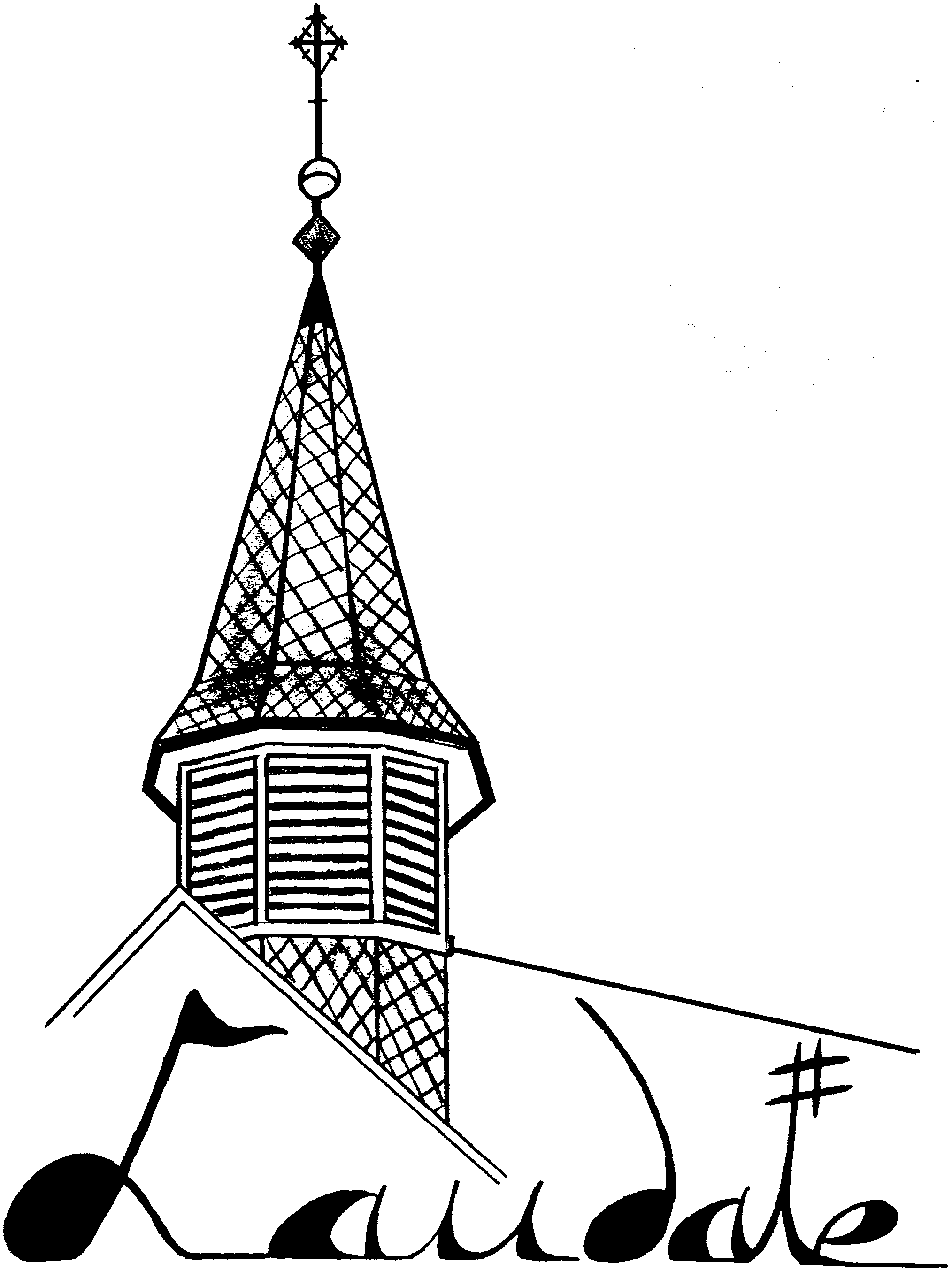 Heilig Hart van Jezus, aan U toegewijd,zingen wij vol vreugde, tot uw heerlijkheid.Dank U voor uw liefde, inspiratiebron,van ons samenleven, Jezus wees voor ons:bron van eeuwig leven. Jezus blijf bij ons.Heilig Hart van Jezus, wil ons ook voortaan,zeeg’nen met uw liefde, goedheid en gena.Zieken en bejaarden, kind’ren altegaar,allen die hier wonen, Jezus zorg voor hen,allen die hier leven, Jezus zorg voor hen. Heilig Hart van Jezus, zie uw volk nu aan,’t volk van God op aarde, diep bewogen saam,werkend aan de toekomst, hoopvol hand in hand.Met Maria’s zegen, houden wij hier stand.Met Maria’s zegen, gaan wij naar uw land. 